Túrakód: G_Berek-4,4 /  Táv.: 4,4 km  /  Frissítve: 2020-11-20Túranév: Gyalog_Berek-4,4 km Ellenőrzőpont és résztáv adatok:Feldolgozták: Baráth László, Hernyik András, Valkai Árpád, 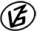 Tapasztalataidat, élményeidet őrömmel fogadjuk! 
(Fotó és videó anyagokat is várunk.)EllenőrzőpontEllenőrzőpontEllenőrzőpontEllenőrzőpontRésztáv (kerekített adatok)Résztáv (kerekített adatok)Résztáv (kerekített adatok)          Elnevezése          ElnevezéseKódjaHelyzeteElnevezéseHosszaHossza1.Berek / 1Berek/1N46 36.516 E20 15.997G_Berek-4,4_1-rt-  -  -  --  -  -  -2.Berek / 2Berek/2N46 36.693 E20 14.480G_Berek-4,4_2-rt2,4 km2,4 km3.Berek / 1Berek/1N46 36.516 E20 15.997-  -  -  -  -  -  -  -  -  -2 km4,4 km